A319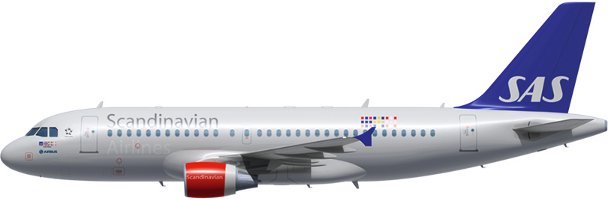 Compartments:Maximum weights and volumes:This table shows the maximum weights and volumes per compartment 1, 4 and 5:

Note: NA indicates that volume figure is not given. Maximum dimension tabels:Compartment 1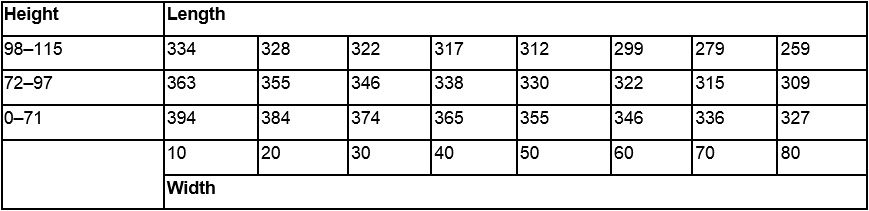 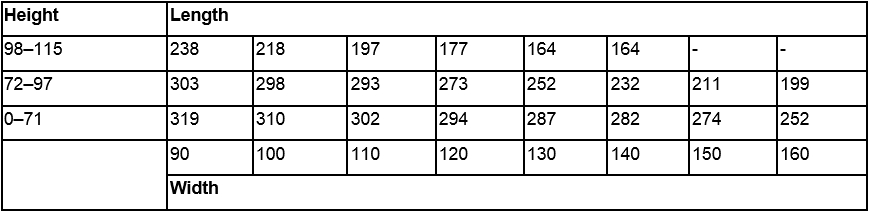 Compartment 4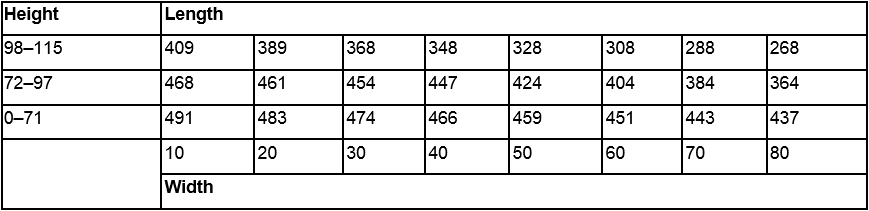 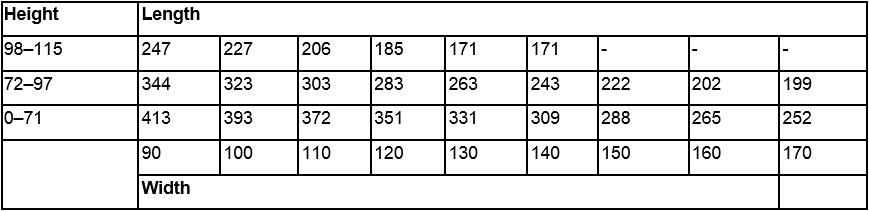 Compartment 5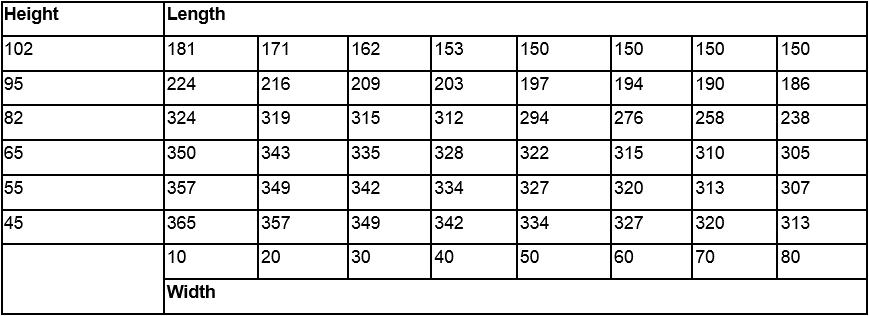 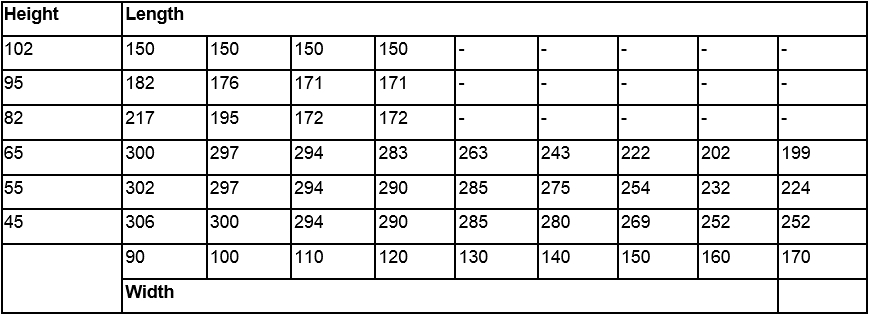 Air conditioning system:The lower compartments are incorporated in the same pressure system as the passenger cabin and are ventilated and heated only to a certain extent for transportation of live animals.Restrictions:Dangerous GoodsDry Ice: Maximum amount in Compartment. Note: Not to be loaded in the same hold as Live Animals (AVI). (AVF-Aquatics and live fish can be loaded in the same hold as ICE).Radioactive Materials: Maximum Transport Index (TI)Note 1: The maximum allowed TI per package (or group of packages), is depending on the height of the package (or group of packages).
Note 2: Packages in compartment 5 may not be higher than 50 cm.Radioactive Materials: Maximum Package/Group Height and Separation DistanceThe below table shows:The maximum allowed height per package (or group of packages).The minimum separation distance (horizontally) between packages (or groups of packages).Note: Use the column for Minimum separation distance when: the package/group height, orthe Transport Index (TI)exceeds the permitted values for grouping packages together.Note: For the separation of packages (or groups of packages with different Transport Indices (TI), the minimum separation distance required for the package (or group of packages) with the higher transport index must be applied.HeavyThere are no restrictions regarding HEA other than maximum dimensions, area load and maximum load in hold. HEA shall always be secured by means of lashing. Volumetrically filling the compartment will not be sufficient. Always check SIRIUS for current restrictions on origin, destination and possible embargoesHuman RemainsNo aircraft restrictions other than maximum dimensions, area load and maximum load in hold, but always check SIRIUS for current restrictions on origin, destination and possible embargoes.Live AnimalsSAS has two animal codes that differ from the IATA standard.AVC – Crustaceans AVF - Aquatics and live fishNote: Crustaceans, aquatics and live fish can be secured by volumetrically filling the compartment. AVC and AVF can be loaded together with EAT, AVF can be loaded together with ICE.Most live animal shipments must be treated as wet cargo. Therefore, plastic sheeting or tarpaulin must be placed under live animal containers in order to avoid soilage of aircraft holds, ULD’s and other loadIsolation from Cold Transfer Beneath Animal CagesLoaded animal cages need to be insulated from cold transfer, as the aircraft does not have heated floors in the cargo compartments. Insulation can be made by various methods, such as: Spreader boards under the cage; insulating material, blankets etc.Note: If the insulating material also can absorb fluids, the LAR requirement to have plastic under the boxes or cages can be ignored.Note:  [1] All AVIH shall be loaded in the aft hold (Compartment 4+5).For A319, compartment 4+5 is the same hold, therefore AVI cannot be loaded in Cpt 5 if there is ICE in Cpt 4 or 5.Live Human OrgansLive Human Organs (LHO) shall be loaded close to the cargo door.Restriction: Separate from Radioactive materials by at least 0,5 meters.Note: LHO may be loaded in the cabin with the commander’s approvalPerishablesNo aircraft restrictions other than maximum dimensions, area load and maximum load in hold, but always check SIRIUS for current restrictions on origin, destination and possible embargoes.SensitiveNo aircraft restrictions other than maximum dimensions, area load and maximum load in hold, but always check SIRIUS for current restrictions on origin, destination and possible embargoes.ValuableNo aircraft restrictions other than maximum dimensions, area load and maximum load in hold, but always check SIRIUS for current restrictions on origin, destination and possible embargoes.VulnerableNo aircraft restrictions other than maximum dimensions, area load and maximum load in hold, but always check SIRIUS for current restrictions on origin, destination and possible embargoes.Document info:CompartmentsCompartmentsCompartments145Weight (kg)226829881399Combined weight (kg)226843874387Area load (kg/m2)732732732Volume (m3)8,5111,837,22Maximum amount of ICE per compartment
Combined weightMaximum amount of ICE per compartment
Combined weightMax weight per A/C14+5A319100 kg50 kg50 kgMax TI pr. Compartment Max TI pr. Compartment Max TI pr. Compartment Max TI pr. Compartment Max TI pr. Compartment A/C versionMax TI pr. aircraftMax TI pr. package
(or Group of packages)12345A3199See note and table below   4N/AN/A41 Transport Index
(TI) per package
(or group of
packages)Max. height per
package (or
group of
packages) (cm)Min. separetion
distance
horizontally (cm)Category0.0No restrictionNo restrictionI – White (RRW)0.0–1.0105100II – Yellow (RRY)1.1–2.085150III – Yellow (RRY)2.1–3.065210III – Yellow (RRY)3.1–4.050255III – Yellow (RRY)More than 4.0Not allowedNot allowedIII – Yellow (RRY)Maximum qty in compartment (kg)Maximum qty in compartment (kg)GroupAnimal, Example14 + 51Tropical fish, fishNo limitNo limit2Shrimps, reptiles, snakes, crabs, frogs, oysters     No limitNo limit3Cats, dogs, other petsSee note 1See note 14Other animals100100Number of Animal CagesFlight Time:
Less than 4 hFlight Time:
4 hours and Above1Plan the crate in CPT 5, no other load allowed in CPT 5 Plan the crate in CPT 5, no other load allowed in CPT 52Plan one in CPT 5, no other load allowed in CPT 5.Plan the second crate in CPT 4, net section 41 or 42. No other load allowed in that net section.Load one in CPT 5, no other load allowed in CPT 5.Plan the second crate in CPT 4, net section 41 or 42. No other load allowed in that net section.Author:Approved by:Effective date:Michael Beck, CPHFDMichael Beck, CPHFD01MAR2021Document review date:Document review by:Department:15FEB2023Michael Beck, CPHFDCPHFDSCM Document:sascargo.com:Live Document:YesYesYes